.Положение о порядке посещения мероприятий,не предусмотренных учебным планом МОУ-оошс. ЧкаловоКраснокутского района Саратовской области1. Общие положения1.1. Настоящее Положение о порядке посещения мероприятий, непредусмотренных учебным планом МОУ-оошс. ЧкаловоКраснокутского района Саратовской области (далее – Положение), разработано всоответствии с пунктом 4 статьи 34 Федерального закона от 29.12.2012 № 273-ФЗ«Об образовании в Российской Федерации».1.2. Настоящее Положение определяет общий порядок посещения учащимися посвоему выбору мероприятий, проводимых в школе и не предусмотренныхучебным планом. 1.3. К числу мероприятий, не предусмотренных учебным планом (далее –мероприятия), относятся школьные праздники, тематические вечера, конкурсы,спортивные соревнования, классные часы, внеурочные занятия и др.1.4. Мероприятия включаются в план воспитательной  работы МОУ-оошс. Чкалово Краснокутского района Саратовской области,  в план воспитательной работы классного руководителя на текущий учебный год, в планы внеурочной деятельности, которые утверждаются директором ОУ.В случае возникновения необходимости проведения мероприятия, не включенного в план воспитательной работы школы на текущий учебный год, в планы внеурочной деятельности, мероприятие проводится с разрешения директора школы.1.5. Мероприятия, проводимые в учреждении и не предусмотренные учебным планом, организуются школой для развития творческих и интеллектуальных способностей обучающихся, с целью сохранения и укрепления здоровья. Посещение мероприятий не обязательно, но желательно.  2. Посетители мероприятий2.1. Посетителями мероприятий являются:• учащиеся школы, являющиеся непосредственными участниками мероприятия;• классные руководители и другие педагогические работники, являющиеся  ответственными за организацию и проведение мероприятия;• учащиеся школы, являющиеся зрителями на данном мероприятии;• родители (законные представители) учащихся;• приглашенные лица.3. Права, обязанности, ответственность посетителей иорганизаторов мероприятия3.1. Все посетители мероприятия имеют право на уважение человеческогодостоинства, защиту от всех форм физического и психического насилия, оскорбления личности, охрану жизни и здоровья во время проведениямероприятий.3.2. Зрители и гости имеют право приносить с собой и использовать плакаты,лозунги, слоганы и др. во время проведения состязательных мероприятий.3.4. Все посетители обязаны: • соблюдать правила и регламент проведения мероприятия;• бережно относиться к помещениям, имуществу и оборудованию школы;• уважать честь и достоинство других посетителей мероприятия.• 3.5. Участники обязаны присутствовать на мероприятии в одежде,соответствующей его регламенту, и сменной обуви.• 3.6. Участники, зрители и гости обязаны:• поддерживать чистоту и порядок на мероприятиях;• выполнять требования ответственных лиц;• незамедлительно сообщать ответственным лицам о случаях обнаруженияподозрительных предметов, вещей, о случаях возникновения задымленияили пожара;• при получении информации об эвакуации действовать согласно указаниямответственных лиц, соблюдая спокойствие и не создавая паники;3.7. Ответственные лица обязаны:• лично присутствовать на мероприятии;• обеспечивать доступ посетителей на мероприятие;• осуществлять контроль соблюдения участниками, зрителями и гостямиданного мероприятия;• обеспечивать эвакуацию посетителей в случае угрозы и возникновениячрезвычайных ситуаций;3.8. Посетителям мероприятий запрещается:• приносить с собой и (или) употреблять алкогольные напитки,наркотические и токсические средства;• находиться в неопрятном виде;• приносить с собой оружие, огнеопасные, взрывчатые, пиротехнические,ядовитые и пахучие вещества, колющие и режущие предметы, стекляннуюпосуду и пластиковые бутылки, газовые баллончики; • вносить большие портфели и сумки в помещение, в котором проводитсямероприятие;• курить в помещениях и на территории школы;• совершать поступки, унижающие или оскорбляющие человеческоедостоинство других посетителей, работников учреждения;• наносить любые надписи в зданиишколы,  на внешних стенахздания школы и складских помещений;3.11. Школа имеет право:• устанавливать возрастные ограничения на посещение мероприятия;• устанавливать право на ведение учащимися во время мероприятий фото- и -видеосъемки;• устанавливать запрет на пользование мобильной связью во времямероприятия;• устанавливать запрет на повторный вход на мероприятие.4. Изменения и дополнения в настоящее Положение 4.1. Изменения и дополнения в настоящее Положение, а также его новая редакция рассматриваются и  принимаются с учетом мнения всех участников образовательных отношений . РассмотреноПедагогическим Советом школы.Протокол № 3 от 14 января 2015 года.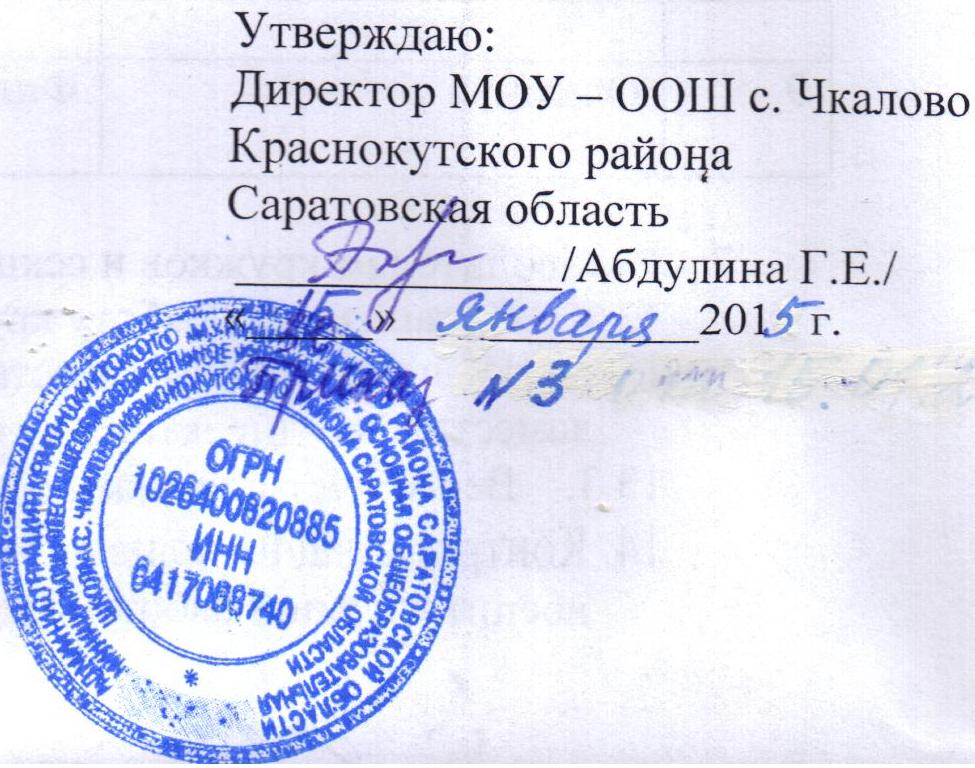 